    1. Утвердить прилагаемый административный регламент предоставления муниципальной услуги «Предоставление юридическим и физическим лицам земельных участков, свободных от зданий, сооружений, в аренду, безвозмездное пользование без проведения торгов».          2. Контроль за исполнением настоящего постановления возложить на первого заместителя главы администрации Палехского муниципального района С.И.Кузнецову.3. Настоящее постановление вступает в силу после официального опубликования в Информационном бюллетене органов местного самоуправления Палехского муниципального района.  АДМИНИСТРАТИВНЫЙ РЕГЛАМЕНТпредоставления муниципальной услуги«Предоставление юридическим и физическим лицам земельных участков, свободных от зданий, сооружений, в аренду, безвозмездное пользование без проведения торгов»1. Общие положения1.1. Административный регламент предоставления муниципальной услуги «Предоставление юридическим и физическим лицам земельных участков, свободных от зданий, сооружений, в аренду, безвозмездное пользование без проведения торгов» (далее - Регламент) разработан в соответствии с Федеральным законом от 27.07.2010 № 210-ФЗ «Об организации предоставления государственных и муниципальных услуг».1.2. Цель разработки Регламента -  реализация права физических и юридических лиц на обращение в органы местного самоуправления и повышение качества рассмотрения таких обращений в Администрации Палехского муниципального района и ее структурных подразделениях, создание комфортных условий для получения муниципальной услуги, снижение административных барьеров, достижения открытости и прозрачности работы органов власти.1.3. Настоящий Регламент устанавливает требования к предоставлению муниципальной услуги, определяет сроки и последовательность действий административных процедур при рассмотрении обращений физических и юридических лиц.1.4. Правом на получение муниципальной услуги, указанной в настоящем Регламенте, обладают физические и юридические либо их уполномоченные представители, имеющие в соответствии с законодательством право на предоставление земельного участка без торгов.2. Стандарт предоставления муниципальной услуги2.1. Наименование муниципальной услуги, порядок предоставления которой определяется настоящим Регламентом, - «Предоставление юридическим и физическим лицам земельных участков, свободных от зданий, сооружений, безвозмездное пользование в аренду без проведения торгов» (далее – муниципальная услуга).2.2. Муниципальная услуга предоставляется администрацией Палехского муниципального района (далее – Администрация) и ее структурным подразделением - Управлением земельных и имущественных отношений  (далее – УЗИО). Административные действия выполняются муниципальными служащими (далее - специалисты) в соответствии с установленным распределением должностных обязанностей.2.3. Муниципальная услуга предоставляется по адресу: 155620, Ивановская область, п. Палех, ул. Ленина, д.1, каб. № 36.График приема: вторник, среда с 08.00 до 12.00.         Почтовый адрес для направления письменных обращений и документов: 155620, Ивановская область, п. Палех, ул. Ленина, д.1телефон 8 (49334) 2-12-89,адрес электронной почты: paleh@gov37.ivanovo.ru.2.4. Получателями услуги являются физические или юридические лица либо их уполномоченные представители, имеющие в соответствии с законодательством право на предоставление земельного участка без торгов. От имени Заявителей заявление в предоставлении муниципальной услуги вправе подавать его представитель при предоставлении документа, удостоверяющего представительские полномочия и документа, удостоверяющего личность.2.5. Конечным результатом предоставления муниципальной услуги, предусмотренной настоящим Регламентом, является: - выдача или направление заявителю (заявителям) проекта договора аренды, безвозмездного пользования. - решение об отказе в предоставлении муниципальной услуги, с указанием причины отказа, оформленное в виде письма.2.6. Срок предоставления муниципальной услуги составляет 30 (тридцать) дней.В срок не более чем 30 (тридцать) дней со дня поступления заявления 
о предоставлении земельного участка УЗИО Администрации рассматривает поступившее заявление, проверяет наличие или отсутствие оснований, предусмотренных пунктом 2.13. настоящего регламента, и по результатам указанных рассмотрения и проверки совершает одно 
из следующих действий:1) осуществляет подготовку проекта договора аренды, безвозмездного пользования земельного участка и его подписание, а также направляет проект указанного договора для подписания заявителю (заявителям);2) принимает решение об отказе в предоставлении земельного участка при наличии хотя бы одного из оснований, предусмотренных пунктом 2.13. настоящего регламента, и направляет принятое решение заявителю (заявителям). В указанном решении должны быть указаны все основания отказа.2.7. Предоставление муниципальной услуги осуществляется в соответствии со следующими нормативно-правовыми актами:- Конституцией Российской Федерации;- Земельным кодексом Российской Федерации;- Федеральным законом от 06.10.2003  № 131-ФЗ «Об общих принципах организации местного самоуправления в Российской Федерации»;- Федеральным законом от 27.07.2010 № 210-ФЗ «Об организации предоставления государственных и муниципальных услуг»;- Уставом Палехского муниципального района.2.8. Муниципальная услуга предоставляется на основании поступившего в уполномоченный орган письменного заявления, поданного на личном приеме в Администрации, в многофункциональном центре или направленного по почте или заявления, поданного в электронной форме через единый и (или) региональный порталы государственных и муниципальных услуг по адресу www.gosuslugi.ru и (или) www.pgu.ivanovoobl.ru (далее - Порталы). Рекомендуемая форма заявления приведена в приложении № 1 к настоящему Регламенту.2.9. Заявители имеют право на неоднократное обращение за предоставлением муниципальной услуги за исключением случаев, предусмотренных законом.2.10. Для получения муниципальной услуги Заявителю (Заявителям) необходимо представить следующие документы: 2.10.1. Заявление о предоставлении земельного участка, в котором указываются:1) фамилия, имя, отчество, место жительства заявителя и реквизиты документа, удостоверяющего личность заявителя (для гражданина);2) наименование и место нахождения заявителя (для юридического лица), а также государственный регистрационный номер записи о государственной регистрации юридического лица в едином государственном реестре юридических лиц, идентификационный номер налогоплательщика, за исключением случаев, если заявителем является иностранное юридическое лицо;3) кадастровый номер испрашиваемого земельного участка;4) основание предоставления земельного участка без проведения торгов;5) вид права, на котором заявитель желает приобрести земельный участок, если предоставление земельного участка указанному заявителю допускается на нескольких видах прав;6) реквизиты решения об изъятии земельного участка для государственных муниципальных нужд в случае, если земельный участок предоставляется взамен земельного участка, изымаемого для государственных муниципальных нужд;7) цель использования земельного участка;8) реквизиты решения об утверждении документа территориального планирования и (или) проекта планировки территории в случае, если земельный участок предоставляется для размещения объектов, предусмотренных этим документом и (или) этим проектом;9) реквизиты решения о предварительном согласовании предоставления земельного участка в случае, если испрашиваемый земельный участок образовывался или его границы уточнялись на основании данного решения;10) почтовый адрес и (или) адрес электронной почты, а также телефон (в случае наличия) для связи с заявителем.2.10.2. Копию документа, удостоверяющего личность Заявителя (Заявителей), являющегося физическим лицом, либо личность представителя физического или юридического лица.2.10.3. Копию документа, удостоверяющего права (полномочия) представителя физического или юридического лица, если с заявлением обращается представитель Заявителя (Заявителей).2.10.4. Заверенный перевод на русский язык документов о государственной регистрации юридического лица в соответствии с законодательством иностранного государства в случае, если заявителем является иностранное юридическое лицо.2.10.5. Документы, подтверждающие право заявителя на приобретение земельного участка без проведения торгов и предусмотренные перечнем, установленным уполномоченным Правительством Российской Федерации федеральным органом исполнительной власти, за исключением документов, которые должны быть представлены в уполномоченный орган в порядке межведомственного информационного взаимодействия.2.10.6. Подготовленные некоммерческой организацией, созданной гражданами, списки ее членов в случае, если подано заявление о предоставлении земельного участка в безвозмездное пользование указанной организации для ведения огородничества или садоводства.2.11. Для предоставления муниципальной услуги Заявитель (Заявители) вправе по собственной инициативе предоставлять вместе с заявлением о приобретении прав на земельный участок нижеперечисленные документы, при этом указанные документы не могут быть затребованы у Заявителя (Заявителей):2.11.1. Копию свидетельства о государственной регистрации физического лица в качестве индивидуального предпринимателя (для индивидуальных предпринимателей), копию свидетельства о государственной регистрации юридического лица (для юридических лиц) или выписку из государственных реестров о юридическом лице или индивидуальном предпринимателе, являющемся заявителем, ходатайствующим о приобретении прав на земельный участок.2.11.2. Выписку из ЕГРП о правах на приобретаемый земельный участок или уведомление об отсутствии в ЕГРП запрашиваемых сведений о зарегистрированных правах на указанный земельный участок.2.11.3. Кадастровый паспорт земельного участка.2.12. Основания для отказа в приеме (рассмотрении) заявления о предоставлении муниципальной услуги:2.12.1. Не предоставлены или предоставлены не в полном объеме документы, предусмотренные пунктом 2.10. настоящего Регламента.2.12.2. Представлены незаверенные копии документов или копии документов, которые должны быть представлены в подлиннике.2.12.3. Документы имеют подчистки, приписки, наличие зачеркнутых слов, нерасшифрованные сокращения, исправления, за исключением исправлений, скрепленных печатью и заверенных подписью уполномоченного должностного лица.2.12.4. Текст заявления не поддается прочтению или не подписан уполномоченным лицом.2.12.5. Заявление, поданное в электронном виде, не подписано электронной подписью в соответствии с требованиями действующего законодательства, либо не подтверждена ее подлинность.2.12.6. С заявлением о предоставлении муниципальной услуги обратилось ненадлежащее лицо.2.12.7. Письменное обращение или запрос анонимного характера.2.13. Основаниями для отказа в предоставлении муниципальной услуги являются:2.13.1. С заявлением о предоставлении земельного участка обратилось лицо, которое в соответствии с земельным законодательством не имеет права на приобретение земельного участка без проведения торгов.2.13.2. Указанный в заявлении о предоставлении земельный участок предоставлен на праве постоянного (бессрочного) пользования, безвозмездного пользования, пожизненного наследуемого владения или аренды, за исключением случаев, если с заявлением о предоставлении земельного участка обратился обладатель данных прав или подано заявление о предоставлении земельного участка в соответствии с подпунктом 10 пункта 2 статьи 39.10 Земельного кодекса Российской Федерации.2.13.3. Указанный в заявлении о предоставлении земельный участок предоставлен некоммерческой организации, созданной гражданами, для ведения огородничества, садоводства, дачного хозяйства или комплексного освоения территории в целях индивидуального жилищного строительства, за исключением случаев обращения с заявлением члена этой некоммерческой организации либо этой некоммерческой организации, если земельный участок относится к имуществу общего пользования.2.13.4. На указанном в заявлении о предоставлении земельного участка земельном участке расположены здание, сооружение, объект незавершенного строительства, принадлежащие гражданам или юридическим лицам, за исключением случаев, если сооружение (в том числе сооружение, строительство которого не завершено) размещается на земельном участке на условиях сервитута или на земельном участке размещен объект, предусмотренный пунктом 3 статьи 39.36 Земельного кодекса Российской Федерации, и это не препятствует использованию земельного участка в соответствии с его разрешенным использованием либо с заявлением о предоставлении земельного участка обратился собственник этого объекта незавершенного строительства.2.13.5. На указанном в заявлении о предоставлении земельном участке расположены здание, сооружение, объект незавершенного строительства, находящиеся в государственной или муниципальной собственности, за исключением случаев, если сооружение (в том числе сооружение, строительство которого не завершено) размещается на земельном участке на условиях сервитута или с заявлением о предоставлении земельного участка обратился правообладатель этого объекта незавершенного строительства.2.13.6. Указанный в заявлении о предоставлении земельного участка земельный участок является изъятым из оборота или ограниченным в обороте.2.13.7. Наличие противоречий в предоставленных документах.2.13.8. Указанный в заявлении о предоставлении земельный участок является зарезервированным для государственных или муниципальных нужд  в случае, если заявитель обратился с заявлением о предоставлении земельного участка в аренду, безвозмездное пользование на срок, превышающий срок действия решения о резервировании земельного участка, за исключением случая предоставления земельного участка для целей резервирования.2.13.9. Указанный в заявлении о предоставлении земельный участок расположен в границах территории, в отношении которой с другим лицом заключен договор о развитии застроенной территории, за исключением случаев, если с заявлением о предоставлении земельного участка обратился собственник объекта незавершенного строительства, расположенного на таком земельном участке, или правообладатель такого земельного участка.2.13.10. Указанный в заявлении о предоставлении земельный участок расположен в границах территории, в отношении которой с другим лицом заключен договор о развитии застроенной территории, или земельный участок образован из земельного участка, в отношении которого с другим лицом заключен договор о комплексном освоении территории, за исключением случаев, если такой земельный участок предназначен для размещения объектов федерального значения, объектов регионального значения или объектов местного значения и с заявлением о предоставлении такого земельного участка обратилось лицо, уполномоченное на строительство указанных объектов.2.13.11. Указанный в заявлении о предоставлении земельный участок образован из земельного участка, в отношении которого заключен договор о комплексном освоении территории или договор о развитии застроенной территории, и в соответствии с утвержденной документацией по планировке территории предназначен для размещения объектов федерального значения, объектов регионального значения или объектов местного значения, за исключением случаев, если с заявлением о предоставлении в аренду земельного участка обратилось лицо, с которым заключен договор о комплексном освоении территории или договор о развитии застроенной территории, предусматривающие обязательство данного лица по строительству указанных объектов.2.13.12. Указанный в заявлении о предоставлении земельный участок является предметом аукциона, извещение о проведение которого размещено в установленном законодательством порядке. 2.13.13. В отношении земельного участка, указанного в заявлении о предоставлении, поступило заявление о проведении аукциона по его продаже или аукциона на право заключения договора его аренды при условии, что такой земельный участок образован в соответствии с подпунктом 4 пункта 4 статьи 39.11 Земельного кодекса Российской Федерации и уполномоченным органом не принято решение об отказе в проведении этого аукциона по предусмотренным законодательствам основаниям.2.13.14. В отношении земельного участка, указанного в заявлении о предоставлении, опубликовано и размещено в установленном законом порядке извещение о предоставлении земельного участка для индивидуального жилищного строительства, ведения личного подсобного хозяйства, садоводства, дачного хозяйства или осуществления крестьянским (фермерским) хозяйством его деятельности.2.13.15. Разрешенное использование земельного участка не соответствует целям использования такого земельного участка, указанным в заявлении о предоставлении земельного участка, за исключением случаев размещения линейного объекта в соответствии с утвержденным проектом планировки территории.2.13.16. Испрашиваемый земельный участок не включен в утвержденный 
в установленном Правительством Российской Федерации порядке перечень земельных участков, предоставленных для нужд обороны и безопасности и временно не используемых для указанных нужд, в случае, если подано заявление о предоставлении земельного участка в соответствии с подпунктом 10 пункта 2 статьи 39.10 Земельного кодекса Российской Федерации.2.13.17. Площадь земельного участка, указанного в заявлении о предоставлении земельного участка некоммерческой организации, созданной гражданами, для ведения огородничества, садоводства, превышает предельный размер, установленный в соответствии с федеральным законом.2.13.18. Указанный в заявлении о предоставлении земельный участок в соответствии с утвержденными документами территориального планирования и (или) документацией по планировке территории предназначен для размещения объектов федерального значения, объектов регионального значения или объектов местного значения и с заявлением 
о предоставлении земельного участка обратилось лицо, не уполномоченное на строительство этих объектов.2.13.19. Указанный в заявлении о предоставлении земельный участок предназначен для размещения здания, сооружения в соответствии с государственной программой Российской Федерации, государственной программой субъекта Российской Федерации и с заявлением о предоставлении земельного участка обратилось лицо, не уполномоченное на строительство этих здания, сооружения.2.13.20. Предоставление земельного участка на заявленном виде прав не допускается.2.13.21. В отношении земельного участка, указанного в заявлении о предоставлении, не установлен вид разрешенного использования.2.13.22. Указанный в заявлении о предоставлении земельного участка земельный участок не отнесен к определенной категории земель.2.13.23. В отношении земельного участка, указанного в заявлении о предоставлении, принято решение о предварительном согласовании его предоставления, срок действия которого не истек, и с заявлением о предоставлении земельного участка обратилось иное не указанное в этом решении лицо.2.13.24. Указанный в заявлении о предоставлении земельный участок изъят для государственных или муниципальных нужд и указанная в заявлении цель предоставления такого земельного участка не соответствует целям, для которых такой земельный участок был изъят, за исключением земельных участков, изъятых для государственных или муниципальных нужд в связи с признанием многоквартирного дома, который расположен на таком земельном участке, аварийным и подлежащим сносу или реконструкции.2.13.25. Границы земельного участка, указанного в заявлении о предоставлении, подлежат уточнению в соответствии с Федеральным законом «О государственном кадастре недвижимости».2.13.26. Площадь земельного участка, указанного в заявлении о его предоставлении, превышает его площадь, указанную в схеме расположения земельного участка, проекте межевания территории или в проектной документации о местоположении, границах, площади и об иных количественных и качественных характеристиках лесных участков, в соответствии с которыми такой земельный участок образован, более чем на десять процентов.2.14. Заявитель может обжаловать в судебном порядке решение об отказе в предоставлении муниципальной услуги или действие (бездействие) специалистов, участвующих в предоставлении муниципальной услуги:- если основанием для отказа в предоставлении муниципальной услуги было решение уполномоченного органа или действие (бездействие) специалистов уполномоченного органа, то Заявителем обжалуется в судебном порядке решение или действие (бездействие) уполномоченного органа;2.15. Муниципальная услуга предоставляется бесплатно.2.16. Максимальный срок ожидания в очереди при обращении о предоставлении муниципальной услуги и при получении результата предоставления муниципальной услуги – 15 минут.2.17. Заявление о предоставлении муниципальной услуги регистрируется в уполномоченном органе в порядке, указанном в пункте 3.2.3. настоящего Регламента.2.18. Требования к месту предоставления муниципальной услуги.Прием Заявителя (Заявителей) для предоставления муниципальной услуги осуществляется специалистами уполномоченного органа согласно графику приема граждан, указанному в пункте 2.3. настоящего Регламента.Рабочее место специалиста уполномоченного органа оборудуется необходимой функциональной мебелью, оргтехникой и телефонной связью.Рядом с помещением для предоставления муниципальной услуги предусматривается размещение места для ожидания, оборудованное стульями и информационным стендом. Места для заполнения заявлений (и иных документов) расположены в помещении, в котором предоставляется муниципальная услуга. Места для заполнения заявлений должны
соответствовать комфортным условиям для Заявителей, оборудованы столами, стульями, канцелярскими принадлежностями для написания письменных заявлений. На информационном стенде, расположенном рядом со входом, в помещение, в котором предоставляется муниципальная услуга, размещается следующая информация:- образцы заполнения заявлений;- перечень документов для получения муниципальной услуги.2.19. Порядок информирования о предоставлении муниципальной услуги.Информирование о предоставлении муниципальной услуги осуществляется:- посредством размещения соответствующей информации на официальном сайте Палехского муниципального района;- путем размещения на едином и (или) региональном порталах государственных и муниципальных услуг по адресу www.gosuslugi.ru и (или) www.pgu.ivanovoobl.ru;- на информационном стенде, расположенном в непосредственной близости от помещения, где предоставляется муниципальная услуга;- в УЗИО по адресу: 155620, Ивановская область, п. Палех, ул. Ленина, д.1, каб. № 36, - с использованием средств телефонной связи: 8 (49334) 2-12-89. На официальном сайте размещается следующая информация:- наименование и процедура предоставления муниципальной услуги;- место нахождения, почтовый адрес, номера телефонов, график работы специалистов уполномоченного органа;- образцы заявлений;- извлечения из нормативных правовых актов по вопросам предоставления муниципальной услуги;- полный текст Регламента.Информирование Заявителя (Заявителей) о процедуре предоставления муниципальной услуги может осуществляться в устной  (на личном приеме и по телефону) и письменной формах. Информацию о ходе рассмотрения заявления о предоставлении муниципальной услуги, поданного при личном обращении или почтовым обращением, Заявитель может получить по телефону или на личном приеме. При подаче заявления о предоставлении муниципальной услуги в электронном виде через Порталы Заявитель может получить информацию о ходе рассмотрения заявления о предоставлении муниципальной услуги на Порталах в разделе «Мониторинг хода предоставления муниципальной услуги».При обращении Заявителя по телефону ответ на телефонный звонок должен начинаться с информации о наименовании органа, в который обратился гражданин, фамилии, имени, отчестве и должности специалиста, принявшего телефонный звонок. Время телефонного разговора не должно превышать 10 минут.При невозможности специалиста, принявшего звонок, самостоятельно ответить на поставленные вопросы, телефонный звонок должен быть переадресован другому специалисту или же обратившемуся лицу сообщается номер телефона, по которому можно получить интересующую его информацию.Информация о предоставлении муниципальной услуги должна содержать:- сведения о порядке получения муниципальной услуги;- адрес места и график приема заявлений для предоставления муниципальной услуги;- перечень документов, необходимых для предоставления муниципальной услуги;- сведения о результате оказания услуги и порядке передачи результата Заявителю.Информирование Заявителя (Заявителей) устно на личном приеме ведется в порядке живой очереди. Максимальный срок ожидания в очереди – 15 минут. Длительность устного информирования при личном обращении не может превышать 20 минут. Письменное информирование осуществляется на основании поступившего в УЗИО Администрации обращения Заявителя (Заявителей) о процедуре предоставления муниципальной услуги. По результатам рассмотрения обращения специалист обеспечивает подготовку исчерпывающего ответа. Подготовка ответа на обращение Заявителя (Заявителей) не может превышать 30 дней со дня его регистрации в приемной Администрации в порядке, установленном разделом 3 настоящего Регламента. Ответ Заявителю (Заявителям) направляется письменно  в соответствии с реквизитами, указанными в обращении, не позднее 3 рабочих дней с момента регистрации ответа,  либо выдается на руки Заявителю (Заявителям) или его представителю в соответствии с графиком приема граждан, указанным в пункте 2.3. настоящего Регламента.2.20. Показатели доступности и качества муниципальных услуг.2.20.1. Показателями доступности муниципальной услуги являются:- простота и ясность изложения информационных документов;- наличие различных каналов получения информации о предоставлении услуги;- короткое время ожидания услуги;- удобный график работы органа, осуществляющего предоставление муниципальной услуги;- удобное территориальное расположение органа, осуществляющего предоставление муниципальной услуги;- возможность обращения за предоставлением муниципальной услуги в многофункциональный центр; - возможность направления заявления о предоставлении муниципальной услуги по различным каналам связи, в том числе и в электронной форме.2.20.2. Показателями качества муниципальной услуги являются:- точность исполнения муниципальной услуги;- профессиональная подготовка специалистов;- высокая культура обслуживания Заявителей;- строгое соблюдение сроков предоставления муниципальной услуги;- количество обоснованных обжалований решений органа, осуществляющего предоставление муниципальной услуги.2.21. Иные требования, в том числе учитывающие особенности выполнения муниципальной услуги в электронной форме, а также особенности выполнения муниципальной услуги в многофункциональных центрах.Заявитель может получить информацию о порядке предоставления муниципальной услуги на Едином портале государственных и муниципальных услуг по адресу: http://www.gosuslugi.ru/, а также на региональном портале государственных и муниципальных услуг по адресу: http://www.pgu.ivanovoobl.ru.2.21.1. Заявитель может воспользоваться размещёнными на Порталах формами заявлений и иных документов, необходимых для получения муниципальной услуги, с обеспечением возможности их копирования и заполнения в электронном виде, 2.21.2. Заявитель также может подать заявление о получении муниципальной услуги с приложенными документами в электронном виде, через Порталы. В указанном случае заявление и необходимые для получения муниципальной услуги документы, предоставленные Заявителем в электронном виде, удостоверяются электронной подписью:- заявление удостоверяется простой электронной подписью Заявителя;- доверенность, подтверждающая правомочие на обращение за получением муниципальной услуги, выданная организацией, удостоверяется усиленной квалифицированной электронной подписью правомочного должностного лица организации, а доверенность, выданная физическим лицом, - усиленной квалифицированной электронной подписью нотариуса;- иные документы, прилагаемые к заявлению в форме электронных образов бумажных документов (сканированных копий), удостоверяются электронной подписью в соответствии с требованиями постановления Правительства Российской Федерации от 25.06.2012 № 634 «О видах электронной подписи, использование которых допускается при обращении за получением государственных и муниципальных услуг.2.21.3. В случае, если заявление о получении муниципальной услуги в электронном виде не подписано электронной подписью в соответствии с требованиями действующего законодательства, данное заявление не подлежит регистрации.2.21.4. В случае, если документы, прилагаемые к заявлению о получении муниципальной услуги в электронном виде, не подписаны электронной подписью в соответствии с требованиями действующего законодательства либо подлинность данной подписи не подтверждена, данные документы считаются не приложенными к заявлению.        2.21.5. При обращении на личном приеме в многофункциональном центре вместе с копиями документов, предусмотренных пунктом 2.10. Регламента, Заявителем должны быть представлены их оригиналы для сличения.2.21.6. В случае подачи заявителем документов через многофункциональный центр, срок предоставления муниципальной услуги исчисляется со дня передачи многофункциональным центром полного пакета документов, необходимых для оказания муниципальной услуги, в Администрацию.2.22. Информацию о ходе рассмотрения заявления о предоставлении муниципальной услуги, поданного при личном обращении или направленного почтой, Заявитель может получить по телефону или на личном приеме. При подаче заявления о предоставлении муниципальной услуги в электронном виде через Порталы Заявитель может получить информацию о ходе рассмотрения заявления о предоставлении муниципальной услуги на Порталах в разделе «Мониторинг хода предоставления муниципальной услуги.3. Состав, последовательность и сроки выполнения административных процедур, требования к их выполнению, в том числе особенности выполнения административных процедур в электронной форме, а также особенности выполнения административных процедур в многофункциональных центрах3.1. Последовательность административных действий (процедур).Предоставление муниципальной услуги включает в себя следующие административные процедуры:- прием и регистрация заявления о предоставлении муниципальной услуги и документов; - рассмотрение заявления и документов, предоставляемых для получения муниципальной услуги, направление межведомственных запросов;- подготовка проекта договора аренды, безвозмездного пользования либо принятие решения об отказе в предоставлении земельного участка;- выдача либо направление проекта договора аренды, безвозмездного пользования либо решения об отказе в предоставлении земельного участка.3.2. Прием и регистрация заявления о предоставлении муниципальной услуги и документов, поступивших от Заявителя при личном обращении в Администрацию.3.2.1. Прием Заявителя (Заявителей) ведется в порядке живой очереди согласно графику приема граждан, указанному в пункте 2.3. настоящего Регламента.Заявитель (Заявители) или его представитель представляет в Администрацию заявление о предоставлении в аренду земельного участка. Рекомендуемая форма заявления приведена в приложении № 1 к настоящему Регламенту.Специалист УЗИО, осуществляющий прием, выполняет следующие административные действия:а) дает устные консультации на поставленные вопросы;б) в случае, если для подготовки ответа требуется продолжительное время, специалист предлагает Заявителю направить в Администрацию обращение о предоставлении письменной консультации по процедуре предоставления муниципальной услуги либо назначает другое время для консультации;в) осуществляет прием заявлений и документов, необходимых для предоставления муниципальной услуги;г) проверяет принадлежность документа, удостоверяющего личность, лицу, подающему заявление, проверяет правильность заполнения заявления, наличие всех документов, предусмотренных пунктом 2.10. настоящего Регламента;д) определяет наличие (либо отсутствие) оснований для отказа в приеме документов, установленных пунктом 2.12. настоящего Регламента.3.2.2. При наличии оснований для отказа в приеме документов специалист письменно информирует Заявителя (Заявителей) об отказе в приеме заявления.3.2.3. В случае отсутствия оснований для отказа в приеме документов, предусмотренных пунктом 2.12. настоящего Регламента, заявление о предоставлении муниципальной услуги регистрируется в приемной Администрации:поступившее до 15.00 - в день поступления;поступившее позднее 15.00 – на следующий рабочий день.3.2.4. При поступлении заявления о получении муниципальной услуги в электронном виде, специалист выполняет следующие административные действия:а) проверяет, подписано ли заявление о получении муниципальной услуги в электронном виде и прилагаемые к нему документы электронной подписью в соответствии с требованиями действующего законодательства;б) проверяет подлинность усиленной квалифицированной электронной подписи через установленный федеральный информационный ресурс;в) в случае, если заявление о получении муниципальной услуги в электронном виде и прилагаемые к нему документы не подписаны электронной подписью в соответствии с требованиями действующего законодательства либо электронная подпись не подтверждена, специалист уполномоченного органа направляет Заявителю уведомление об отказе в приеме документов по основаниям, предусмотренным пунктом 2.12. настоящего Регламента;	г) в случае, если заявление о получении муниципальной услуги в электронном виде и прилагаемые к нему документы подписаны электронной подписью в соответствии с требованиями действующего законодательства и электронная подпись подтверждена, документы распечатываются, регистрируются в порядке, предусмотренном пунктом 3.2.3. настоящего Регламента, и передаются для работы специалисту УЗИО, уполномоченному на рассмотрение документов.3.2.5. Максимальный срок выполнения административной процедуры составляет 2 дня.3.3. Рассмотрение заявления и документов, предоставляемых для получения муниципальной услуги, направление межведомственных запросов.3.3.1. Специалист УЗИО в течение 1 рабочего дня со дня регистрации заявления проверяет правильность заполнения заявления и комплектность документов.3.3.2. В случае, если заявление не соответствует положениям пункта 2.10.1. настоящего регламента, подано в иной уполномоченный орган или к заявлению не приложены документы, предоставляемые в соответствии с пунктами 2.10.2. – 2.10.6., уполномоченный орган в течение десяти дней со дня поступления заявления о предоставлении земельного участка возвращает это заявление заявителю. При этом должны быть указаны причины возврата заявления о предоставлении земельного участка.3.3.4. В случае, если заявление о получении муниципальной услуги в электронном виде подписано электронной подписью в соответствии с требованиями действующего законодательства и подтверждена ее подлинность, но не подписаны электронной подписью документы, прилагаемые к заявлению, специалист УЗИО в течение пяти рабочих дней со дня регистрации заявления уведомляет Заявителя по электронной почте (только в случае, если указанное заявление содержит адрес электронной почты) о необходимости явки на личный прием не позднее пяти рабочих дней, следующих за днем направления уведомления, для предоставления оригиналов документов. Если Заявителем представлен не полный комплект документов, специалист уполномоченного органа вместе с уведомлением о явке на личный прием в информирует Заявителя о недостающих и (или) неверно оформленных документах.Если Заявитель не представил оригиналы документов либо не представил недостающие и (или) неверно оформленные документы, предусмотренные пунктом 2.10. настоящего Регламента,   в   течение   пяти  рабочих  дней  после  направления  уведомления,  специалист УЗИО направляет письменный отказ в предоставлении муниципальной услуги по основаниям, предусмотренным пунктом 2.13. настоящего Регламента.3.3.5. Если Заявителем не представлены документы, предусмотренные пунктом 2.11. настоящего Регламента, специалист УЗИО в течение 1 рабочего дня со дня регистрации заявления направляет в порядке межведомственного взаимодействия запросы в органы, уполномоченные на предоставление соответствующих сведений.3.3.6. В течение 5 рабочих дней с момента поступления в УЗИО заявления специалист проверяет наличие оснований для предоставления (либо отказа в предоставлении) земельного участка без торгов, связанных с содержанием градостроительной документации и иной находящейся в распоряжении уполномоченного органа документации, в том числе: действующих решений о предварительном согласовании предоставления земельного участка без проведения торгов; документов комплексного освоения территории (освоения территории) в целях строительства жилья экономического класса, индивидуального жилищного строительства, освоения территорий в целях строительства и эксплуатации наемных домов; документов о резервировании или изъятии испрашиваемого земельного участка; документов территориального планирования, проекта планировки и межевания территории; соответствие испрашиваемого вида разрешенного использования земельного участка территориальной зоне, установленной правилами землепользования и застройки; соответствие площади земельного участка предельным параметрам, установленным градостроительной документацией.3.3.7. В случае отсутствия оснований для предоставления земельного участка без  торгов либо при выявлении уполномоченным органом оснований для отказа в предоставлении земельного участка, установленных пунктом 2.13. настоящего Регламента, специалист уполномоченного органа в течение 17 рабочих дней с момента поступления заявления о предоставлении муниципальной услуги готовит и направляет Заявителю отказ в предоставлении муниципальной услуги, подписанный главой администрации района, с обоснованием  причин отказа. 3.4. Подготовка проекта договора аренды, безвозмездного пользования либо принятие решения об отказе в предоставлении земельного участка.3.4.1. После получения необходимых для оказания муниципальной услуги сведений, в том числе в порядке межведомственного взаимодействия или в случае самостоятельного предоставления Заявителем документов, предусмотренных пунктом 2.11. настоящего Регламента, специалист УЗИО осуществляет подготовку проекта договора аренды, безвозмездного пользования.При заключении договора аренды, безвозмездного пользования земельного участка без проведения торгов срок этого договора устанавливается по выбору арендатора с учетом ограничений, предусмотренных пунктом 8 статьи 39.8, пунктом 3 статьи 39.10 Земельного кодекса Российской Федерации.3.4.2. При наличии, установленных пунктом 2.13. настоящего Регламента, оснований для отказа в предоставлении муниципальной услуги, специалист уполномоченного органа готовит письменное уведомление в адрес Заявителя с обоснованием причин отказа в предоставлении муниципальной услуги, подписанное руководителем уполномоченного органа, или лицом, уполномоченным по доверенности.3.5.3. Максимальный срок выполнения административной процедуры составляет 8 дней.3.6. Выдача либо направление проекта договора аренды, безвозмездного пользования либо решения об отказе в предоставлении земельного участка.3.6.1. Выдача проекта договора аренды, безвозмездного пользования либо решения об отказе в предоставлении земельного участка осуществляется в соответствии с графиком приема граждан, указанным в пункте 2.3. настоящего Регламента. Максимальный срок ожидания в очереди составляет 15 минут. 3.6.2. В случае указания в заявлении необходимости получения муниципальной услуги по почте не позднее 3 рабочих дней с момента подготовки проекта договора аренды, безвозмездного пользования земельного участка, либо отказа в предоставлении услуги результат предоставления муниципальной услуги или отказ в предоставлении муниципальной услуги направляется почтовой связью по адресу, содержащемуся в заявлении о предоставлении.4. Формы контроля за исполнением  административного регламента4.1. Текущий контроль за соблюдением и исполнением ответственными специалистами УЗИО Администрации требований настоящего Регламента осуществляется начальником УЗИО.4.2. Специалисты УЗИО, принимающие участие в предоставлении муниципальной услуги, несут персональную ответственность за полноту и доступность предоставляемой при консультировании информации, соблюдение установленного срока рассмотрения обращений, правильность выполнения процедур, установленных настоящим Регламентом, за исключением пунктов 3.4.7., 3.4.8. настоящего Регламента, обоснованность принятого Администрацией решения об отказе в предоставлении муниципальной услуги..4.3. Контроль за полнотой и качеством исполнения муниципальной услуги включает в себя проведение проверок, выявление и устранение нарушений порядка регистрации и рассмотрения заявлений, подготовку ответов на обращения Заявителей, содержащих жалобы на решения, действия (бездействия) должностных лиц.4.4. По результатам проведенных проверок в случае выявления нарушений прав Заявителей осуществляется привлечение виновных лиц к ответственности в соответствии с законодательством Российской Федерации.5. Досудебный (внесудебный) порядок обжалования решений и действий (бездействия) органа, предоставляющего муниципальную услугу,а также должностных лиц, муниципальных служащих5.1. Заявитель имеет право на обжалование действий и (или) бездействия органа, предоставляющего муниципальную услугу, должностного лица органа, предоставляющего муниципальную услугу, либо муниципального служащего в досудебном (внесудебном) порядке.Заявитель может обратиться с жалобой по основаниям и в порядке, предусмотренным статьями 11.1 и 11.2 Федерального закона от 27.07.2010 № 210-ФЗ "Об организации предоставления государственных и муниципальных услуг", в том числе в следующих случаях:- нарушение срока регистрации заявления о предоставлении муниципальной услуги;-    нарушение срока предоставления муниципальной услуги;- требование у заявителя документов, не предусмотренных нормативными правовыми актами Российской Федерации, Ивановской области, муниципальными правовыми актами Палехского муниципального района для предоставления муниципальной услуги;- отказ в приеме у заявителя документов, представление которых предусмотрено нормативными правовыми актами Российской Федерации, Ивановской области, муниципальными правовыми актами Палехского муниципального района для предоставления муниципальной услуги; - отказ в предоставлении муниципальной услуги, если основания отказа не предусмотрены федеральными законами и принятыми в соответствии с ними иными нормативными правовыми актами Российской Федерации, Ивановской области, муниципальными правовыми актами Палехского муниципального района для предоставления муниципальной услуги;- затребование с заявителя при предоставлении муниципальной услуги платы, не предусмотренной нормативными правовыми актами Российской Федерации, Ивановской области, муниципальными правовыми актами Палехского муниципального района для предоставления муниципальной услуги;- отказ органа, предоставляющего муниципальную услугу, должностного лица органа, предоставляющего муниципальную услугу, в исправлении допущенных опечаток и ошибок в выданных в результате предоставления муниципальной услуги документах либо нарушение установленного срока таких исправлений.5.2. Жалоба подается в письменной или электронной форме в администрацию Палехского муниципального района, УЗИО.Заявитель может обжаловать действия (бездействие), а также решения, принятые в ходе предоставления муниципальной услуги, следующими должностными лицами администрации Палехского муниципального района:специалиста УЗИО – начальнику УЗИО или лицу, исполняющему его обязанности, заместителю главы администрации Палехского муниципального района;начальника УЗИО, заместителя главы администрации Палехского муниципального района - главе администрации Палехского муниципального района.Жалоба может быть направлена по почте, с использованием сети Интернет, официального сайта Палехского муниципального района в сети Интернет, единого портала государственных и муниципальных услуг, а также может быть принята при личном приеме заявителя.5.3. Жалоба должна содержать:наименование органа, предоставляющего муниципальную услугу, должностного  лица  органа,  предоставляющего   муниципальную   услугу, либо муниципального служащего, решения и действия (бездействие) которых обжалуются;фамилию, имя, отчество (последнее - при наличии), сведения о месте жительства заявителя - физического лица либо наименование, сведения о месте нахождения заявителя - юридического лица, а также номер (номера) контактного телефона, адрес (адреса) электронной почты (при наличии) и почтовый адрес, по которым должен быть направлен ответ заявителю;сведения об обжалуемых решениях и действиях (бездействии) органа, предоставляющего муниципальную услугу, должностного лица органа, предоставляющего муниципальную услугу, либо муниципального служащего;доводы, на основании которых заявитель не согласен с решением и действием (бездействием) органа, предоставляющего муниципальную услугу, должностного лица органа, предоставляющего муниципальную услугу, либо муниципального служащего. Заявителем по собственной инициативе могут быть представлены документы (при наличии), подтверждающие доводы заявителя, либо их копии.5.4. Жалоба, поступившая в администрацию Палехского муниципального района, подлежит рассмотрению должностным лицом, наделенным полномочиями по рассмотрению жалоб, в течение пятнадцати рабочих дней со дня ее регистрации, а в случае обжалования отказа органа, предоставляющего муниципальную услугу, должностного лица органа, предоставляющего муниципальную услугу, в приеме документов у заявителя либо в исправлении допущенных опечаток и ошибок или в случае обжалования нарушения установленного срока таких исправлений - в течение пяти рабочих дней со дня ее регистрации.5.5. По результатам рассмотрения жалобы должностным лицом администрации Палехского муниципального района, наделенным полномочиями по рассмотрению жалоб, принимается одно из следующих решений:- удовлетворить жалобу, в том числе в форме отмены принятого решения, исправления допущенных опечаток и ошибок в выданных в результате предоставления муниципальной услуги документах, возврата заявителю денежных средств, взимание которых не предусмотрено нормативными правовыми актами Российской Федерации, Ивановской области, муниципальными правовыми актами Палехского муниципального района, а также в иных формах;- отказать в удовлетворении жалобы. 5.6. Не позднее дня, следующего за днем принятия решения, указанного в пункте 5.5 настоящего Административного регламента, заявителю в письменной форме и по желанию заявителя в электронной форме направляется мотивированный ответ о результатах рассмотрения жалобы.5.7. В случае установления в ходе или по результатам рассмотрения жалобы признаков состава административного правонарушения или преступления должностное лицо, наделенное полномочиями по рассмотрению жалоб в соответствии с пунктом 5.2 настоящего Административного регламента, направляет имеющиеся материалы в органы прокуратуры.5.8. Положения Федерального закона от 27.07.2010 № 210-ФЗ "Об организации предоставления государственных и муниципальных услуг", устанавливающие порядок рассмотрения жалоб на нарушения прав граждан и организаций при предоставлении муниципальных услуг, не распространяются на отношения, регулируемые Федеральным законом от 02.05.2006 № 59-ФЗ "О порядке рассмотрения обращений граждан Российской Федерации".5.9. Заявитель вправе обжаловать решения, принятые в ходе предоставления муниципальной услуги, действия (бездействие) должностных лиц в судебном порядке».Приложение N 1к Административному регламентуВ Администрацию Палехского муниципального районаЗАЯВЛЕНИЕ
На основании_________________________________________________________(указываются основания предоставления земельного участка без проведения торгов)
прошу предоставить земельный участок:местоположение______________________________________________________                               (указывается адрес или описание местоположения земельного участка)площадью______________________ кв.м,   кадастровый номер __________________________________________________цель использования __________________________________________________вид права*___________________________________________________________реквизиты решения**_________________________________________________.Приложения:1. ___________________________________________________________________2. ___________________________________________________________________« ____» ________20__г.		________________________                                               (подпись заявителя с  расшифровкой)*- вид права, на котором заявитель желает приобрести земельный участок, если предоставление земельного участка возможно на нескольких видах прав;**-реквизиты решения:о предварительном согласовании предоставления земельного участка в случае, если испрашиваемый земельный участок образовывался или его границы уточнялись на основании данного решения;об изъятии земельного участка для государственных или муниципальных нужд в случае, если земельный участок предоставляется взамен земельного участка, изымаемого для государственных или муниципальных нужд;об утверждении документа территориального планирования и (или) проекта планировки территории в случае, если земельный участок предоставляется для размещения объектов, предусмотренных этим документом и (или) проектом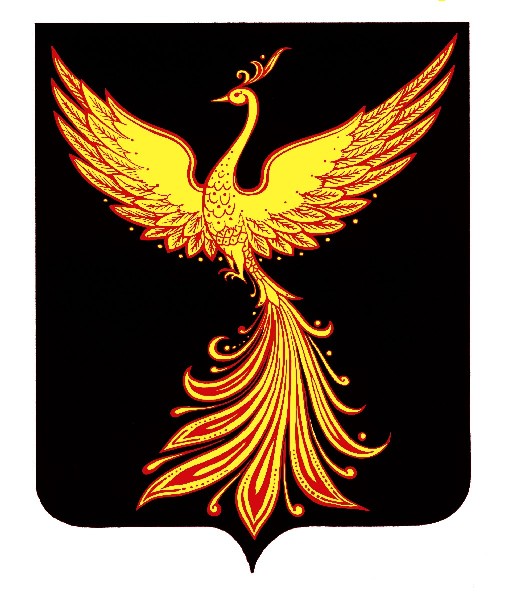 АДМИНИСТРАЦИЯПАЛЕХСКОГО МУНИЦИПАЛЬНОГО РАЙОНА АДМИНИСТРАЦИЯПАЛЕХСКОГО МУНИЦИПАЛЬНОГО РАЙОНА АДМИНИСТРАЦИЯПАЛЕХСКОГО МУНИЦИПАЛЬНОГО РАЙОНА ПОСТАНОВЛЕНИЕПОСТАНОВЛЕНИЕПОСТАНОВЛЕНИЕ                                              от 29.04.2015 № 216-п                                              от 29.04.2015 № 216-п                                              от 29.04.2015 № 216-п                                              от 29.04.2015 № 216-пОб утверждении административного регламента предоставления муниципальной услуги «Предоставление юридическим и физическим лицам земельных участков, свободных от зданий, сооружений, в аренду,               безвозмездное пользование без проведения торгов»Об утверждении административного регламента предоставления муниципальной услуги «Предоставление юридическим и физическим лицам земельных участков, свободных от зданий, сооружений, в аренду,               безвозмездное пользование без проведения торгов»Об утверждении административного регламента предоставления муниципальной услуги «Предоставление юридическим и физическим лицам земельных участков, свободных от зданий, сооружений, в аренду,               безвозмездное пользование без проведения торгов»Об утверждении административного регламента предоставления муниципальной услуги «Предоставление юридическим и физическим лицам земельных участков, свободных от зданий, сооружений, в аренду,               безвозмездное пользование без проведения торгов»В соответствии с Федеральным законом от 27.07.2010 № 210-ФЗ «Об организации предоставления государственных и муниципальных услуг», Федеральным законом от 06.10.2003 № 131-ФЗ «Об общих принципах организации местного самоуправления в Российской Федерации», Федеральным законом от 23.06.2014 № 171-ФЗ «О внесении изменений в Земельный кодекс Российской Федерации и отдельные законодательные акты Российской Федерации», администрация Палехского муниципального района п о с т а н о в л я е т:В соответствии с Федеральным законом от 27.07.2010 № 210-ФЗ «Об организации предоставления государственных и муниципальных услуг», Федеральным законом от 06.10.2003 № 131-ФЗ «Об общих принципах организации местного самоуправления в Российской Федерации», Федеральным законом от 23.06.2014 № 171-ФЗ «О внесении изменений в Земельный кодекс Российской Федерации и отдельные законодательные акты Российской Федерации», администрация Палехского муниципального района п о с т а н о в л я е т:В соответствии с Федеральным законом от 27.07.2010 № 210-ФЗ «Об организации предоставления государственных и муниципальных услуг», Федеральным законом от 06.10.2003 № 131-ФЗ «Об общих принципах организации местного самоуправления в Российской Федерации», Федеральным законом от 23.06.2014 № 171-ФЗ «О внесении изменений в Земельный кодекс Российской Федерации и отдельные законодательные акты Российской Федерации», администрация Палехского муниципального района п о с т а н о в л я е т:В соответствии с Федеральным законом от 27.07.2010 № 210-ФЗ «Об организации предоставления государственных и муниципальных услуг», Федеральным законом от 06.10.2003 № 131-ФЗ «Об общих принципах организации местного самоуправления в Российской Федерации», Федеральным законом от 23.06.2014 № 171-ФЗ «О внесении изменений в Земельный кодекс Российской Федерации и отдельные законодательные акты Российской Федерации», администрация Палехского муниципального района п о с т а н о в л я е т:Глава администрацииПалехского муниципального районаА.А. МочаловОт ________________________________________(наименование юридического лица)ИНН ____________________ЕГРЮЛ___________________Адрес:_______________________________________________________________________________________________Контактный телефон _________________________Адрес электронной почты ____________________От ________________________________________(Ф.И.О. полностью)Паспорт: серия _______________ номер_________________Кем выдан _________________________________________Когда выдан _______________________________________Почтовый адрес: _____________________________________________________________________________________ Контактный телефон _________________________Адрес электронной почты ____________________